      MIĘDZYSZKOLNY OŚRODEK SPORTOWY KRAKÓW-WSCHÓD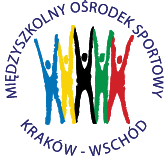 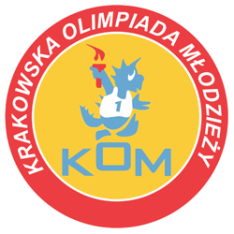 Adres: Centrum Rozwoju Com Com Zoneul. Ptaszyckiego 6 – P 09,  31 – 979 Krakówtel/fax: 12 685 58 25,   email:  biuro@kom.krakow.plwww.kom.krakow.plKraków, 20.03.2019r.Komunikat KOM 2018/19Igrzyska Dzieci w mini piłce ręcznej chłopców Miejsce rozgrywek - Hala COM COM ZONE , ul. Ptaszyckiego 6UWAGA! Zespół musi się stawić 15 minut przed swoim pierwszym meczem. Obowiązują jednolite stroje sportowe oraz obuwie halowe.Opiekunów zespołów zobowiązuje się także do zmiany obuwia przy wejściu na halę sportową.! NA ROZGRZEWKĘ SZKOŁY PRZYNOSZĄ WŁASNE PIŁKI !ABSOLUTNY ZAKAZ UŻYWANIA KLEJU DO PIŁEK I DO RĄK!!!1. W zawodach weźmie udział 20 drużyn z krakowskich szkół podstawowych.2. W eliminacjach zespoły zostaną podzielone na 6 grup: Gr. 1 – SP 91, SP 58, SP 82	Gr. 2 – SP 101, SP 68, SP 65, SP 114Gr. 3 – SP 85, SP 89, SP 156, KSP Molla			Gr. 4 – SP 162, SP 31, SP 160Gr. 5 – SP 129, KSP Jadwiga, SP 124Gr. 6 – SP 164, SP 80, SP 45Mecze w grupach 1 – 6 rozgrywane są systemem każdy z każdym. Zwycięzcy grup awansują do półfinałów oraz 4 drużyny z drugiego miejsca z najlepszym bilansem, bez uwzględnienia  meczów z pierwszą  drużyną w grupie czterozespołowej ( 1. Duże pkt; 2. Korzystniejsza różnica bramek;  3. Większa liczba zdobytych bramek ).3. W półfinałach zespoły podzielone zostają wg klucza:      Grupa „A” –1m gr. 1, 1m gr. 3, 1m gr. 5, 2 druż. z najlepsz. bilansem, 4 druż. z najlepsz. bilansem,      Grupa „B” –1m gr. 2, 1m gr. 4, 1m gr. 6,   1 druż. z najlepsz. bilansem,  3 druż. z najlepsz. bilansem,Po dwa najlepsze zespoły z grup rozegrają finał o miejsca 1 – 4 systemem play off:1m gr. A – 2 m gr. B i 1m gr. B – 2m gr. A. Przegrani z w/w spotkań rozegrają mecz o 3 miejsce, natomiast zwycięzcy zagrają o 1 miejsce. Pozostałe zespoły zostaną sklasyfikowane w zależności od zajętego miejsca w grupach półfinałowych i tak: zespoły z trzecich miejsc zajmą w tabeli końcowej miejsca 5-6, zespoły z czwartych miejsc zostaną sklasyfikowane  na miejscach 7-8 a zespoły z miejsc piątych zostaną sklasyfikowane na miejscach 9-10.4. Regulamin rozgrywek:- w zawodach biorą udział uczniowie danej szkoły, rocznik 2006 i młodsi,- zawody będą rozgrywane systemem turniejowym. W związku z tym w danym dniu zawodów, w całym turnieju, muszą występować ci sami zawodnicy (16 zawodników ze zgłoszenia).  Do następnej fazy rozgrywek szkoła może wystawić nowych zawodników.       - zawody rozgrywane będą piłką nr 1 o obwodzie 50-52cm,- w grze uczestniczy skład 7-osobowy, zespół liczy maksymalnie 14 zawodników, minimalnie 7 zawodników musi rozpocząć spotkanie,- czas gry 2 x 10 minut ( w grupach 5-cio zespołowych 2 x 8 minut ) przerwa na żądanie 1 x 1 minuta w  każdej połowie meczu w momencie posiadania piłki,- dowolny system ustawienia obrony podczas całego meczu,- zmiany zawodników w dowolnym momencie meczu, - obowiązuje zakaz używania środków klejących piłkę, - czas kary dla zawodników – 1 minuta,- pozostałe przepisy zgodnie z przepisami ZPRP.Punktacja: - Za wygrane spotkanie zespół otrzymuje 2 pkt, za remis 1 pkt, za przegrane – 0 pkt.- O kolejności zespołów decydują kolejno:Większa liczba zdobytych punktów.Jeżeli dwa lub więcej zespołów uzyska tę samą liczbę punktów:Większa liczba zdobytych punktów w bezpośrednich meczach między zainteresowanymi zespołami,Korzystniejsza różnica bramek z zawodów między zainteresowanymi zespołami,Większa liczba zdobytych bramek z meczów pomiędzy zainteresowanymi zespołami, Korzystniejsza różnica bramek w całym turnieju,Większa liczba zdobytych bramek w całym turnieju.- W przypadku konieczności rozstrzygnięcia meczu lub braku rozstrzygnięcia turnieju należy zarządzić dogrywkę 2x3min plus ewentualnie rzuty karne.OSTATECZNA INTERPRETACJA NINIEJSZEGO REGULAMINU NALEŻY DO ORGANIZATORA!TERMINARZ ROZGRYWEKData:GodzinaMecz pomiędzy:Wynik:4.04.2019 CzwartekEliminacje gr. 1 i 29.3010.0010.3011.0011.3012.0012.3013.0013.30Grupa 2Grupa 19.04.2019 WtorekEliminacje gr. 3 i 49.3010.0010.3011.0011.3012.0012.3013.0013.30Grupa  4Grupa 317.04.2019 ŚrodaEliminacje gr. 512.3013.0013.3024.04.2019 ŚrodaEliminacje gr. 612.3013.0013.3029.04.2019PoniedziałekPółfinał A9.3030.04.2019Wtorek Półfinał B9.30